Unique IdentifierPermit No.:      Planned Start:(Date/Time)Planned End:(Date/Time)InstructionsHot Work WITHOUT open flameSection 1: General InformationHot Work WITH Open Flame or Spark ProducingSection 1: General InformationSection 2: Isolation and SafetySection 3: Safety ChecklistSection 4: FirewatchSection 5: Firefighting Equipment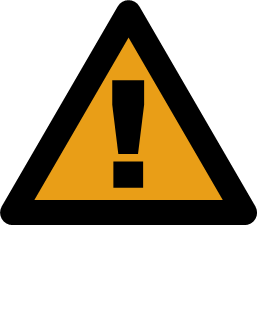 If any conditions change that are not within the allowances of this certificate, the job MUST 
be Stopped.SECTION 1:  General InformationSECTION 1:  General InformationSECTION 1:  General InformationSECTION 1:  General InformationSECTION 1:  General InformationSECTION 1:  General InformationSECTION 1:  General InformationSECTION 1:  General InformationSECTION 1:  General InformationWork Description:Work Description:Location:Location:Equipment:Initial Gas Test Reading (continuous gas testing, with initial reading taken immediately prior to commencing work)Initial Gas Test Reading (continuous gas testing, with initial reading taken immediately prior to commencing work)Initial Gas Test Reading (continuous gas testing, with initial reading taken immediately prior to commencing work)Initial Gas Test Reading (continuous gas testing, with initial reading taken immediately prior to commencing work)Initial Gas Test Reading (continuous gas testing, with initial reading taken immediately prior to commencing work)Initial Gas Test Reading (continuous gas testing, with initial reading taken immediately prior to commencing work)Initial Gas Test Reading (continuous gas testing, with initial reading taken immediately prior to commencing work)Initial Gas Test Reading (continuous gas testing, with initial reading taken immediately prior to commencing work)Initial Gas Test Reading (continuous gas testing, with initial reading taken immediately prior to commencing work)Initial gas test performed with a reading of Zero Percent LEL            Note: Subsequent gas test readings to be captured on Gas Test Log.Initial gas test performed with a reading of Zero Percent LEL            Note: Subsequent gas test readings to be captured on Gas Test Log.Initial gas test performed with a reading of Zero Percent LEL            Note: Subsequent gas test readings to be captured on Gas Test Log.Initial gas test performed with a reading of Zero Percent LEL            Note: Subsequent gas test readings to be captured on Gas Test Log.Initial gas test performed with a reading of Zero Percent LEL            Note: Subsequent gas test readings to be captured on Gas Test Log.Initial gas test performed with a reading of Zero Percent LEL            Note: Subsequent gas test readings to be captured on Gas Test Log.Initial gas test performed with a reading of Zero Percent LEL            Note: Subsequent gas test readings to be captured on Gas Test Log.Initial gas test performed with a reading of Zero Percent LEL            Note: Subsequent gas test readings to be captured on Gas Test Log.Initial gas test performed with a reading of Zero Percent LEL            Note: Subsequent gas test readings to be captured on Gas Test Log.Name (print):
     Name (print):
     Name (print):
     Name (print):
     Signed:Signed:Signed:Date/Time:
     Date/Time:
     Meter Serial No.:      Meter Serial No.:      Meter Serial No.:      Meter Serial No.:      Meter Serial No.:      Calibration Date:      Calibration Date:      Calibration Date:      Calibration Date:      LEL:      Oxygen %:    Oxygen %:    H2S ppm:     H2S ppm:     Other:      Other:      Other:      Other:      SECTION 2:  Isolation and SafetySECTION 2:  Isolation and SafetySECTION 2:  Isolation and SafetyIsolationSIMOPSSIMOPSIs Isolation Required?	 Yes    No(If YES, confirm authorized Isolation is inplace before commencing work)Are SIMOPS likely to occur?	 Yes	 No(If YES, a SIMOPS plan must be agreed upon
as per Simultaneous Operations Procedure)Are SIMOPS likely to occur?	 Yes	 No(If YES, a SIMOPS plan must be agreed upon
as per Simultaneous Operations Procedure)SafetySafetyIs Flame Hot Work within 10-ft (3-m) of a potential leak source (e.g., valve, meter, controller or flange)?If YES, shutdown and blowdown equipment prior to Hot Work execution or construct approved pressurized enclosure.Is Flame Hot Work within 10-ft (3-m) of a potential leak source (e.g., valve, meter, controller or flange)?If YES, shutdown and blowdown equipment prior to Hot Work execution or construct approved pressurized enclosure.	 Yes	 NoRemove all combustible materials within 35-feet (10.6-m) by moving smaller objects and/or build fire retardant barriers for immovable items.  Remove all combustible materials within 35-feet (10.6-m) by moving smaller objects and/or build fire retardant barriers for immovable items.  	 ConfirmSECTION 3: Safety ChecklistAll checklist items must be completed before starting work.ConfirmN/AN/AWash skid pans/sumps to remove any flammable residue. Flush and plug drains to fill pans or sumps.Cover holes and crevices within 35-ft (10.6-m) of Hot Work, where sparks or slag can fall to a lower level or become trapped.Establish monitoring of backside of partitions, bulkheads, walls, roofs or floors (or similar) when performing Hot Work on such surfaces to confirm flames do not develop from heat conduction.Ground or bond electrical components, both welding and process equipment, to prevent stray current. Earthing/grounding leads must be attached to the component being welded to prevent sparks outside of approved Hot Work area.Confirm that planned Hot Work will not be performed in live plant during start-up operations.Confirm adequate firefighting equipment and capability on site to aid personnel escape. In the event of fire, retreat to safe location and notify emergency services to activate the nearest trained firefighters.Confirm arrangements are in place to suspend Hot Work in the event of a ‘kick’ during drilling operations. Once the kick is circulated out and disposed of, the Hot Work Permit can be re-issued.Remove or wet foliage for land based Hot Work with open flame or spark producing to prevent brush or grass fires.SECTION 4: On-Duty FirewatchSECTION 4: On-Duty FirewatchSECTION 4: On-Duty FirewatchPerson(s) trained and designated for firewatch duties wearing high visibility vest.Firewatch will have no other duties.Person(s) trained and designated for firewatch duties wearing high visibility vest.Firewatch will have no other duties.Person(s) trained and designated for firewatch duties wearing high visibility vest.Firewatch will have no other duties.Name (print):
     Signed:Date / Time:
     Name (print):
     Signed:Date / Time:
     Name (print):
     Signed:Date / Time:
     Name (print):
     Signed:Date / Time:
     SECTION 5: Firefighting EquipmentSECTION 5: Firefighting EquipmentSECTION 5: Firefighting EquipmentType and size:
     Type and size:
     Type and size:
     Type and size:
     Type and size:
     Type and size:
     If at any time during the execution of the Hot Work any conditions change 
that are not within the allowances of this certificate, the job MUST be Stopped